新 书 推 荐中文书名：《早产儿第二版：早产儿养育必备指南》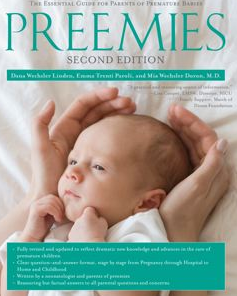 英文书名： PREEMIES SECOND EDITION: THE ESSENTIAL GUIDE FOR PARENTS OF PREMATURE BABIES 作    者：Dana Wechsler Linden, Emma Trenti Paroli, andMia Wechsler Doron, M.D.出 版 社： Gallery代理公司：ANA页    数:  656页出版时间：2010年 11月代理地区：中国大陆、台湾审读资料：电子稿类    型：家教育儿内容简介：    《早产儿第二版》是这方面的唯一育儿指南，提供了最新的医学信息：温暖、照料和关心的声音。黛娜·维彻斯勒·林登和爱玛·特伦特·帕雷利都有真正的育儿经验，还有育儿专家米亚·维彻斯勒·多兰。她们回答了几十个育儿问题，涉及各个阶段，从高风险怀孕到早产护理，再到回家和学前教育，用读者都能理解的清晰语言，分享了广泛、详细的知识库。     《早产儿第二版》涉及了早产儿方方面面的事情，包括：       早产儿有什么风险因素？      你能做什么推迟早产？      婴儿刚出生时，医生对她的健康能够了解什么？      早产儿的进步如何监督？      长期医护，怎样配合？      婴儿回家，需要什么特殊准备？      第一年的什么刺激对孩子最好？      你的早产儿有没有健康成长？正常么？作者简介：    黛娜·维彻斯勒·林登（Dana Wechsler Linden）原先是《福布斯》（Forbes）杂志的编辑，毕业于哈佛大学和哈佛商学院，生了早产的孪生子。    爱玛·特伦特·帕雷利（Emma Trenti Paroli）因为孩子在同一个特护室, 认识了黛娜。她是意大利科学和医学新机构 Zadig的通讯记者。她的文章交给新杂志 L’Espresso和其他意大利顶级出版机构出版。     米亚·维彻斯勒·多兰医学博士（Mia Wechsler Doron, M.D.）是北卡罗琳教堂山大学新生儿特护中心的专家。她不仅照顾病人，还要给医科生上课，做临床研究。她是黛娜的妹妹， UNC 医院伦理委员会的共同主席之一。谢谢您的阅读！请将反馈信息发至：夏蕊（Susan Xia）安德鲁·纳伯格联合国际有限公司北京代表处北京市海淀区中关村大街甲59号中国人民大学文化大厦1705室邮编：100872电话：010-82504406传真：010-82504200Email：susan@nurnberg.com.cn 网址：http://www.nurnberg.com.cn
微博：http://weibo.com/nurnberg豆瓣小站：http://site.douban.com/110577/